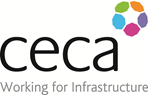 ENVIRONMENTAL COMPANY OF THE YEAR 2022 - Entry Form